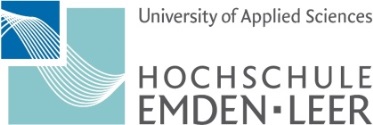 EXMATRICULATION APPLICATIONThe Campus card must be enclosed!Discharge confirmations(Please obtain – without the discharge confirmations, the exmatriculation will not be completed!)To the admission and examination officeof the University of Applied Sciences Emden/LeerNote:  If you have received BAfög, please inform the BAfög office of your exmatriculation date without delay to avoid any overpayments!I hereby apply to exmatriculate       on            on the date of the final examination  I hereby apply to exmatriculate       on            on the date of the final examination  Warning!If you do not enter a date, you will be exmatriculated on the date the application is received. It is not possible to backdate your exmatriculation!Matriculation number:Study programme:Surname, first name:Date of birth:Place of birth:Nationality:Telephone number:Street, house no.:Postcode, town/city:Email address:For the reimbursement of any credit in your account:Account holder: 
(if this is different)IBAN no.:BIC code:Bank:Reason for exmatriculation: (Please cross as applicable)Reason for exmatriculation: (Please cross as applicable)Termination of study after passing the final examination on:   Termination after definitively not passing the examinationTemporary abandonment of studiesSwitching universitiesStart of voluntary serviceDefinitive abandonment of studiesOtherPlace, dateSignature of applicantUniversity of Applied Sciences Emden/Leer processing note:University of Applied Sciences Emden/Leer processing note:University of Applied Sciences Emden/Leer processing note:University of Applied Sciences Emden/Leer processing note:University of Applied Sciences Emden/Leer processing note:University of Applied Sciences Emden/Leer processing note:Reverse transfer amount:Reverse transfer amount:EUREURFactually correct:       (Place/date/signature)(Place/date/signature)(Place/date/signature)(Place/date/signature)(Place/date/signature)University libraryKeys, door cardsKeys, door cardsLaboratory engineerLaboratory managerTransponder(Only E+I and energy efficiency)University libraryJanitor(09.30-10 a.m, Room T 64)SSC(Mon-Thurs 9 a.m-4 p.m, Fri 9 a.m-12 p.m)Laboratory engineerLaboratory managerTransponder(Only E+I and energy efficiency)